Звучит музыкальная заставкаСлайд 11 вед. Внимание! Внимание!Вот уже второй раз в нашем городе мы проводим праздник, посвященный любителям иностранных языков!Слайд 22 вед.И этот праздник называется  “The  Best”Слайд 31 вед.Лучше всех!Слайд 42 вед.Для начала давайте поздороваемся и познакомимся.Слайд 5HelloMy name is..1вед.My name is …Слайд6НеlloIt’s time to say "Hello!”
It’s time to say "Hello!”Слайд7Неllo2 вед.
It’s time to say "Hello!”
And start our show!(выходят 4-классники)Cлайд 81.КрековА.Английский в жизни точно пригодится- 
Чтоб за границей нам не заблудиться, 
Чтоб в Лондоне могли мы объяснится 
И с королевой и с наследным принцем. Слайд 9
2. Горева У.Хочу английский в совершенстве знать. 
В оригинале чтоб Шекспира прочитать, 
Понять про что поет Шакира, 
Друзья чтоб были в каждой точке мира.Слайд 103. Запевалова Р.Сэр Уинстон Черчилль и Вильям Шекспир –Оттуда. Их знает весь мир.Их дом – это крепость, их меч – доброта,Хотелось мне знать их привычки всегда.Слайд 114. Орлов С.Язык изучать нужно с детства английский.Он нужен сегодня туристу, врачу,Учителю нужен, спортсмену, юристу,И я знать английский, конечно, хочу!Слайд  125. Бочина В.Люблю я язык английский.Зачем же он нужен мне?Чтоб больше узнать о мире,О людях на нашей Земле.Слайд 136. Баданина К.Мечтаю я съездить в Англию,Увидеть Биг Бен наконец,Сходить в музей Гарри ПоттераИ в Букингемский дворец.Встретить новых подружек,И крепко с ними дружить,Чтоб им рассказать о РоссииИ в гости к себе пригласить.Слайд 14 (с муз.заставкой)7. Хрушков М.Есть много языков на свете,На них общаются все дети.И чтоб друг друга понимать,Английский нужно изучать.И вот поэтому друзья,Английский изучаю я!!!Я хочу учить английский,Чтобы многое узнать!Ведь язык – международный,Выучу его на пять!1 вед.Чтобы хорошо говорить по-английски, надо усердно, кропотливо и ежедневно трудиться. Что и делают  все наши друзья, которые  собрались сегодня на наше шоу под названием «ЛУЧШЕ ВСЕХ»Слайд 152 вед.Знакомьтесь, Светлана Смирнова, отличница учебы, дважды призер муниципального этапа  Всероссийской олимпиады по английскому языку. Ее девиз по жизни «Наполни смыслом каждое мгновенье
Часов и дней неуловимый бег…»-Редьярд Киплинг «Заповедь»(С.Смирнова «Заповедь»)1 вед.Браво! Ты, Света, нас просто очаровала. Получай заслуженную награду «Лучше всех» в чтении английской классики. (награждение)Слайд 162 вед.Яйцо, однако, все росло и росло — в облике его постепенно стало появляться что-то человеческое. Подойдя поближе, Алиса увидела, что у него есть глаза, нос и рот, а сделав еще несколько шагов, поняла, что это ШАЛТАЙ-БОЛТАЙ собственной персоной.— Ну, конечно, это он — и никто другой! — сказала она про себя — Мне это так же ясно, как если бы его имя было написано у него на лбу!Лоб этот был такой огромный, что имя уместилось бы на нем раз сто, не меньше.Шалтай-Болтай сидел, сложив по-турецки ноги, на стене, такой тонкой, что Алиса только диву далась, как это он не падает; и, так как глаза его были неподвижно устремлены в противоположном направлении и он не обращал на нее ни малейшего внимания, она решила, что это просто-напросто чучело.А вот и они собственной персоной, невероятный  Шалтай-Болтай и знаменитая Алиса, что в переводе означает встречайте Солдаткина Арсения и Овчинникову Дарью(сценка“Through the looking glass”)Получайте , Арсений и  Дарья, заслуженную награду за лучшую роль Алисы из Зазеркалья  и  Шалтая Болтая.  (награждение)Слайд 171 вед.Вы не бывали в Лондоне? Встречайте Карину Устюжанину со стихотворением Уильяма Блэйка «Лондон», которая перенесет нас в 18 век.(К.Устюжанина-стих.London)Награждается  медалью «Лучше всех» Карина Устюжанина за исторические факты о Лондоне на английском языке.(награждение)Слайд 182 вед.Ведь ты же знаешь,
мне очень нравится бас,
нравится бас, невысокие частоты1.
Мне очень нравится бас,
нравится бас, невысокие частоты.
Мне очень нравится бас,
нравится бас, невысокие частоты.
Мне очень нравится бас,
нравится бас.

1 вед.Что ты там бормочешь?2 вед.Я только что слышал, как Аня Вьялицына и Софья Смирнова репетировали очень красивую английскую песню « All about the  Bass». А вот и они. Встречайте!!!Вам, Аня и Софья, заслуженная награда «Лучше всех». (награждение)Аудио  мяу-гав1 вед.Ничего не понимаю. Откуда здесь столько поющих питомцев? Мы их на конкурс не приглашали.Слайд 192 вед.Да, ты прав.
Но у нас очень много ребят страстно любят животных, как , впрочем, и сами Британцы. Вот ты знаешь, например, англичане убеждены: человек, который любит животных, не может быть  плохим. Сами они животных обожают. Любых. И держат их отнюдь не для того, чтобы, подобно представителям других народов, заставлять своих любимцев охранять жилище или иную собственность, или использовать их в научных целях, или же просто ради престижа. Домашних животных англичане держат исключительно для компании. Послушай, что расскажет нам о супер кошке Ксения Бредышева.Медаль за лучшее стихотворение о лучшей кошке вручается Ксении Бредышевой.  (награждение)Слайд 20 1 вед. Да, трогательно. А вот Рита Решетова , Ваня Бессонов и Рита Запевалова сняли видео клипы о своих питомцах. Давайте посмотрим.ВидеоАй, да молодцы! Вы заслуживаете медали «Лучше всех»  за такую преданную любовь к своим питомцам.(награждение)2 вед.Рита Запевалова и Вика Бочина приглашают нас в самый настоящий зоопарк.Видео в зоопарке1 вед.А я хочу напомнить:соблюдать тишину и животных не кормить.Вам, конечно же, медаль, но чуть попозднее.Cлайд21 2 вед.Мне хочется пригласить на нашу сцену самую юную участницу нашего конкурса Ярославу Смирнову. Она нам расскажет стихотворение про одного мальчика, который был очень непослушным в детстве: и игрушки ломал, и подарки продавал, и учителя не слушал, но потом очень об этом пожалел. И даже книгу потом написал.Получай , Ярослава, заслуженную награду «Лучше всех».(награждение)Слайд  221 вед.Послушай, а я где-то уже встречал вон ту девушку. А вспомнил, она по-английски «спикает» как настоящая англичанка. В олимпиадах занимает призовые места, с девчонками в автобусе по-английски говорит, на уроках- только по-английски. А еще она прошлый год у нас была с песней " Can't help f alling in love"Приглашаем тебя, Алеся, составить нам компанию.Встречайте Алеся Судакова со стихотворением “I have six honest serving men”.  (Я не опозорился?)Нам очень приятно вручить тебе первую, наверное, в твоей жизни медаль «Лучше всех».2 вед.И если можно, номер телефона…Слайд 23Слайд 24Слушай, ты обратил внимание, у нас появилась новая выставка картин. Это наши девушки  11-классницы так замечательно рисуют, Катя Попинова  и Настя Царицына. А их подружка Дарина Коломейцева сейчас нам все про них расскажет.Слайд 252 вед. Но сначала давай я про Дарину расскажу. Самая эрудированная ученица школы №6, всех лучше знает английский во всей Костромской области, победитель регионального этапа Всероссийской олимпиады по английскому языку 2019 года.1 вед.Да ладно! Она теперь, наверное, на Всероссийскую поедет!  Большому кораблю-большое плавание. Дарина, мы приглашаем тебя и очень хотим услышать тебя по-английски.Здорово! Получай медаль «Лучше всех» в представлении своих подружек Кати и Насти. Мы им тоже вручаем медали за любовь к английскому языку и искусству.(награждение)2 вед.Слушай! Я проголодался. Не пойти ли нам…Слайд 261 вед. Нет, конечно! Антон Креков накормит тебя едой со всего мира. Выручай, Антон!Спасибо тебе. Получай медаль «Лучше всех» за твои успехи в изучении английского языка. Правда, было вкусно!(награждение)2 вед.Неплохо бы теперь сценку какую-нибудь посмотреть.Cлайд 271 вед.Ни какую-нибудь, а про Златовласку и трех медведей. К нам пришли юные актеры Коновалова Софья, Соломина Варвара, Стародубцева Виктория, Шапкин Вадим, Разумова Анастасия, Селяков Павел. Встречайте!Вам, ребята, заслуженная награда «Лучше всех» в сценическом искусстве на английском языке.(награждение)Cлайд 282 вед.Посмотри на экран. Ты знаешь, кто это?Давай у зала спросим.А знаешь, почему они знают? Потому что Рита Запевалова, Вика Бочина и Арина Зинченко сейчас нам расскажут о нем. Давайте послушаем.Видео ChristopherColumbusМолодцы! Получайте заслуженную награду «Лучше всех» и за Колумба, и за зоопарк!(награждение)Слайд  291 вед.Ты опять куда-то смотришь!2 вед. Да на Сайкину Варю, она когда-то в нашей школе училась. Сегодня пришла сюда с подружкой Елизаветой Гнилицкой. Встречайте! Стихотворение “Beautiful Things” Награда нашла героев. Вам медаль «Лучше всех»(награждение)Слайд 301 вед.У Кряжевой Ксении Александровны есть доченька Кряжева Даша. Мама учитель английского языка и дочь свою приобщает к раннему изучению языка. В знак благодарности своей маме Даша расскажет стишок «My pretty Mum». Медаль «Лучше всех» за семейное сотрудничество.(награждение)Слайд 312 вед. Саша Мухина тоже приготовила стихотворение…Ты, Саша «Лучше всех». Получай награду.Слайд 321 вед.Незаметно пролетело время. Девочки 4 класса школы №6 завершают наш замечательный праздник песней  “ ”.Встречайте Шорину Алину, Лебедеву Дашу, Краснухину Дашу, Ратневу Веронику и Кузнецову Алину.Спасибо, девчонки!  Вы сегодня «Лучше всех» не позволили нам загрустить.(награждение)Слайд 332 вед.А это значит, что мы встретимся в следующем году.Слайд 341 вед.Нам хочется думать, традиция, родившаяся в школе № 6, будет жить, потому что любителей английского языка становится все больше и больше, а еще больше талантливых детей. Не прячьте свои таланты, дарите радость тем, кто рядом с вами.Слайд 352 вед. Мы благодарим всех участников нашего представления. Спасибо за вашу любовь к английскому языку, за ваш талант.Слайд 361 вед.Спасибо вашим учителям.   Пусть уроки английского языка вам приносят радость и удовлетворение. (награждение )Слайд 37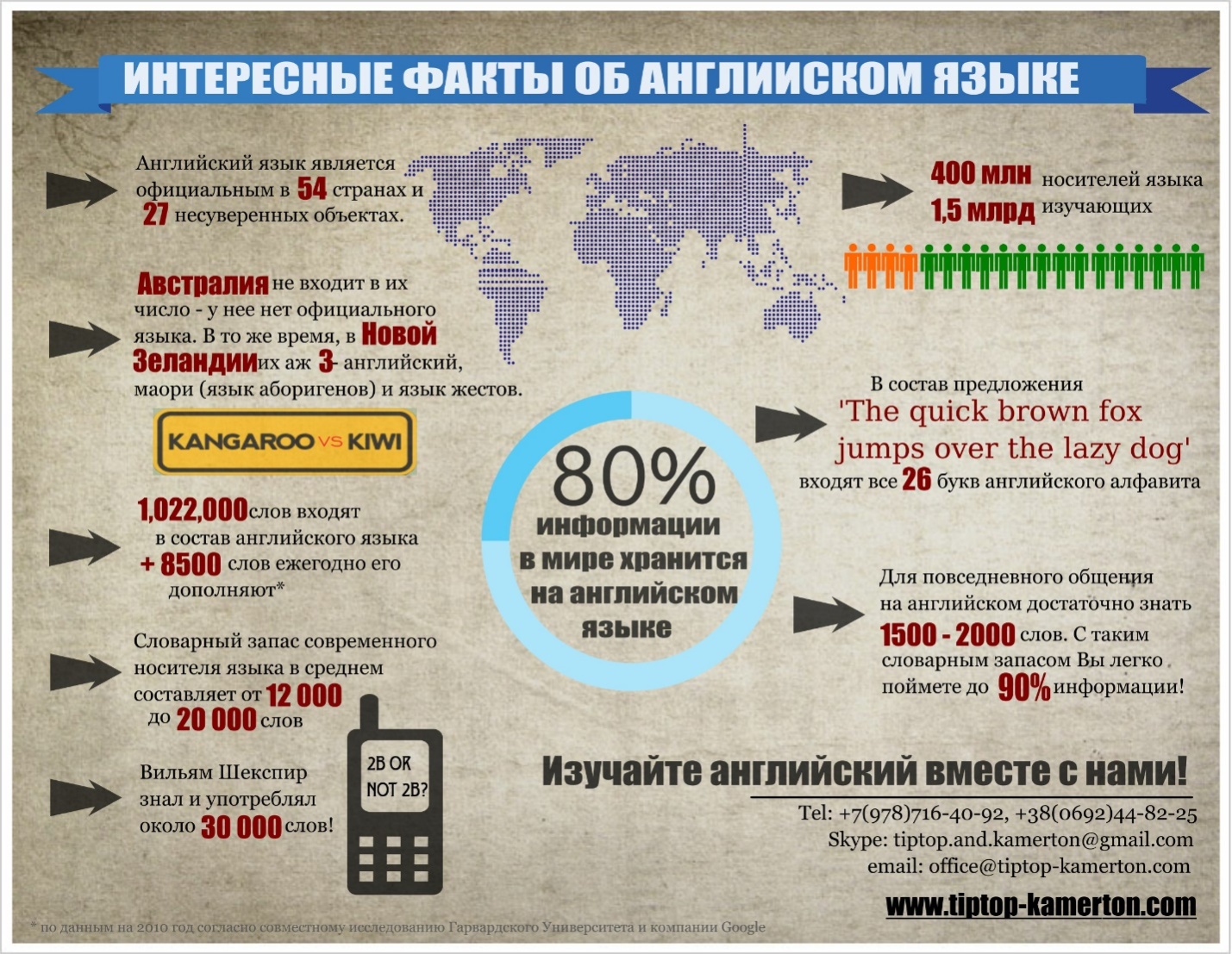 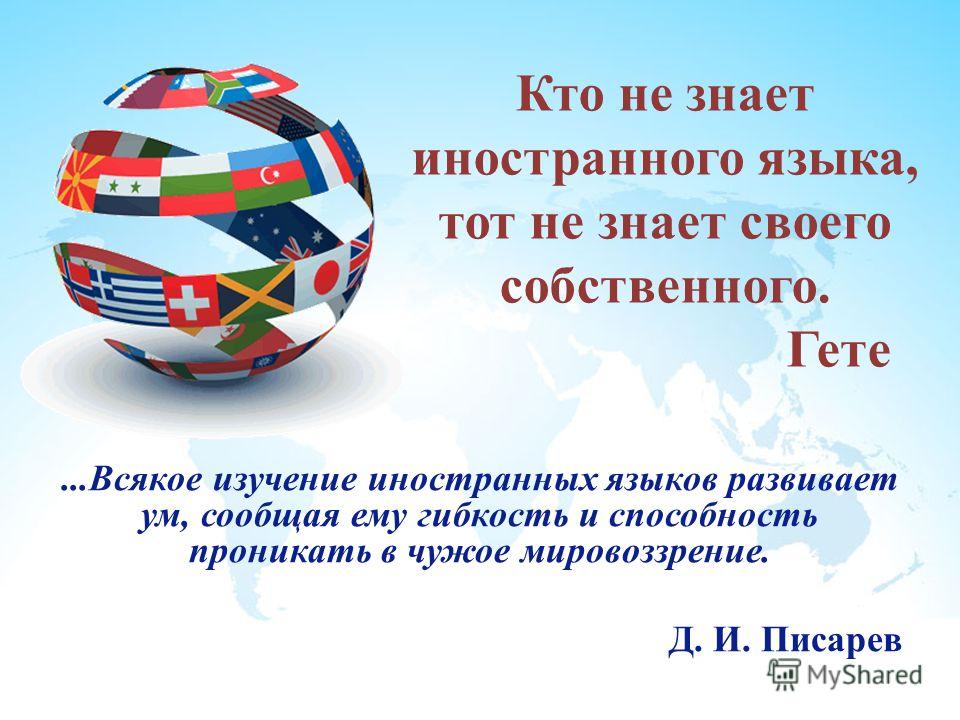 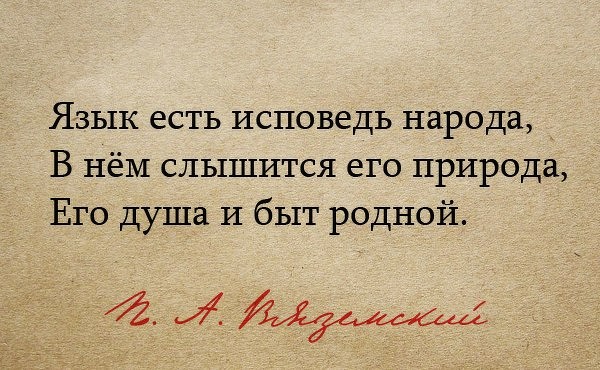 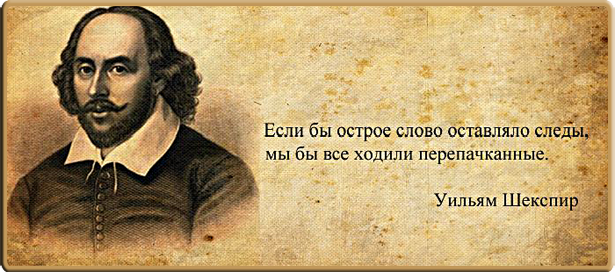 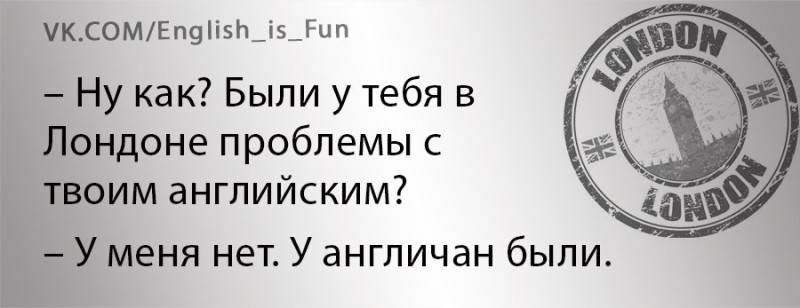 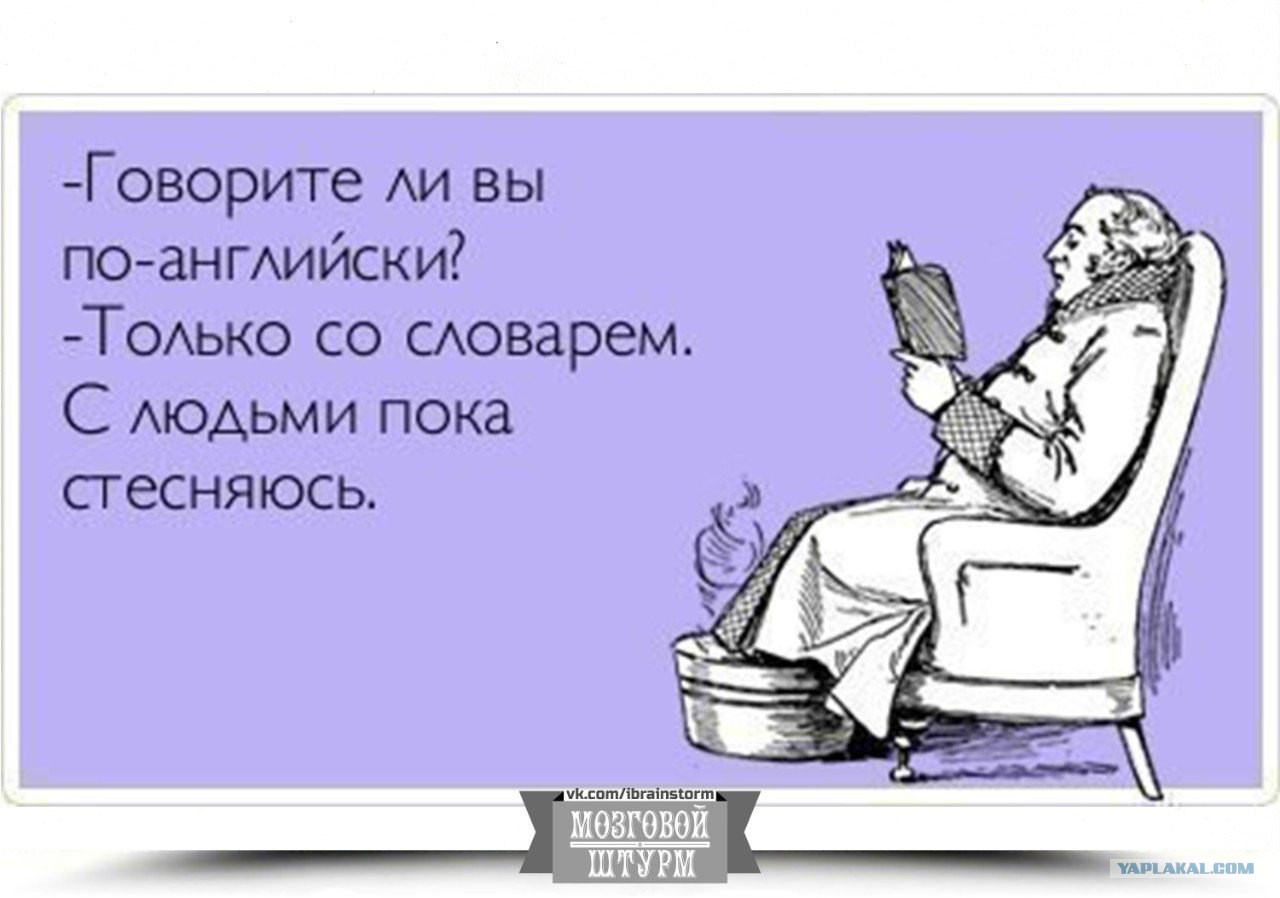 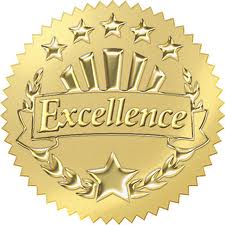 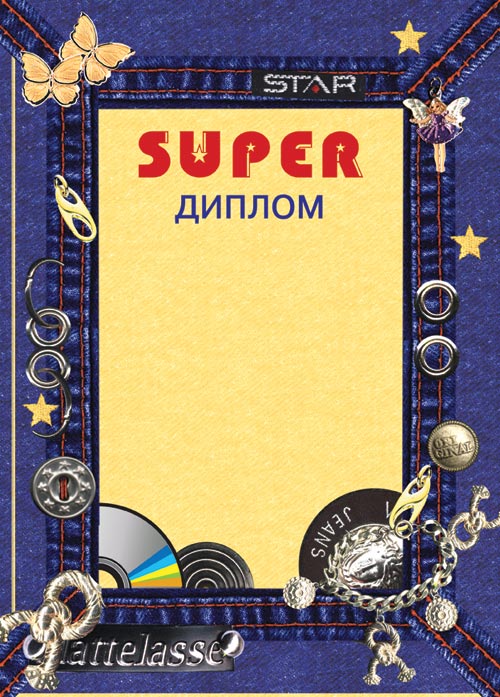 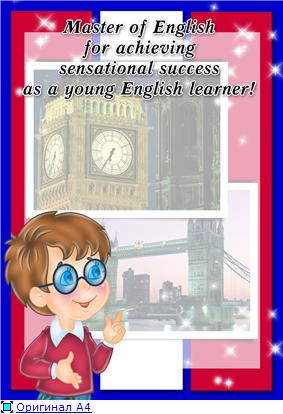 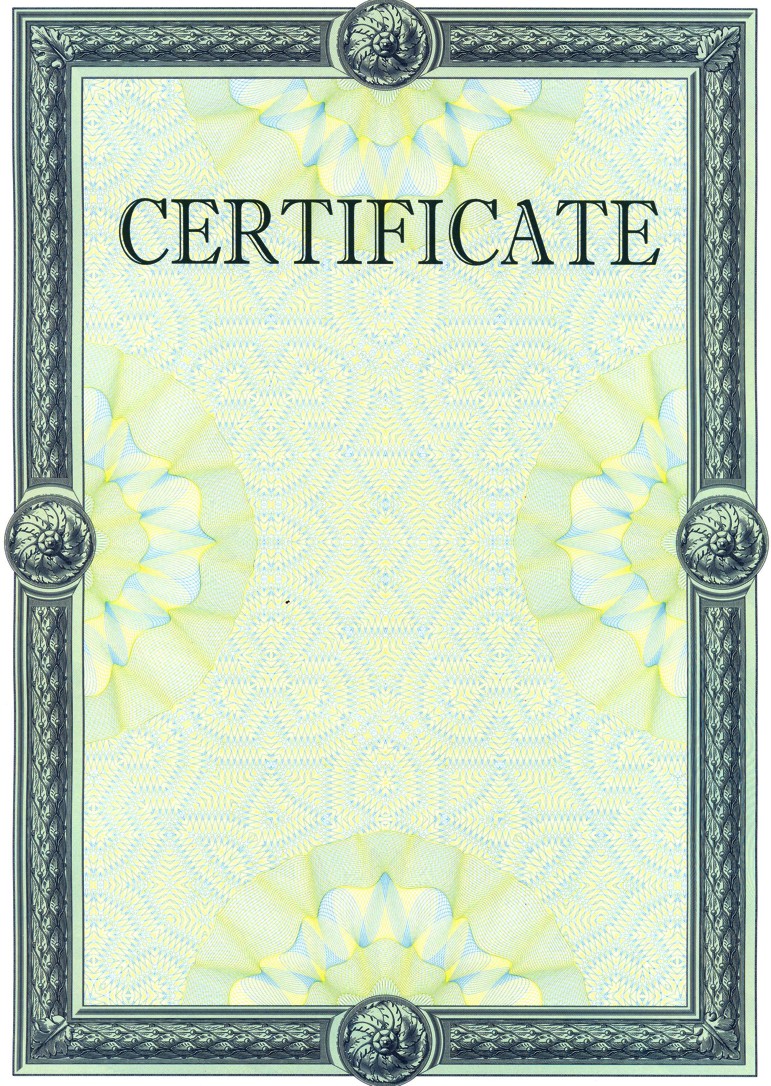 